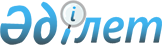 О внесении изменений в решение Мугалжарского районного маслихата от 23 декабря 2022 года № 279 "Об утверждении Мугалжарского районного бюджета на 2023-2025 годы"Решение Мугалжарского районного маслихата Актюбинской области от 15 декабря 2023 года № 124
      Мугалжарский районный маслихат РЕШИЛ:
      1. Внести в решение Мугалжарского районного маслихата "Об утверждении Мугалжарского районного бюджета на 2023-2025 годы" от 23 декабря 2022 года № 279 следующие изменения:
      пункт 1 изложить в новой редакции:
      "1. Утвердить Мугалжарский районный бюджет на 2023-2025 годы согласно приложениям 1, 2 и 3 соответственно, в том числе на 2023 год в следующих объемах:
      1) доходы – 18 119 938,5 тысяч тенге:
      налоговые поступления – 12 122 895 тысяч тенге;
      неналоговые поступления – 38 333 тысяч тенге;
      поступления от продажи основного капитала – 21 567 тысяч тенге;
      поступления трансфертов – 5 937 143,5 тысяч тенге;
      2) затраты – 18 406 176,8 тысяч тенге;
      3) чистое бюджетное кредитование – - 125 575 тысяч тенге:
      бюджетные кредиты – 22 844 тысяч тенге;
      погашение бюджетных кредитов – 148 419 тысяч тенге;
      4) сальдо по операциям с финансовыми активами – 0 тенге;
      приобретение финансовых активов – 0 тенге;
      поступления от продажи финансовых активов государства – 0 тенге;
      5) дефицит (профицит) бюджета – 160 663,3 тысяч тенге; 
      6) финансирование дефицита (использование профицита) бюджета – -160 663,3 тысяч тенге:
      поступление займов – 22 844 тысяч тенге;
      погашение займов – 148 419 тысяч тенге;
      используемые остатки бюджетных средств – 286 238,3 тысяч тенге.";
      пункт 9 изложить в новой редакции:
      "9. Утвердить резерв местного исполнительного органа района на 2023 год в сумме 0 тенге.";
      приложения 1, 4 к указанному решению изложить в новой редакции согласно приложениям 1, 2 к настоящему решению.
      2. Настоящее решение вводится в действие с 1 января 2023 года. Мугалжарский районный бюджет на 2023 год Объем трансфертов передаваемых из районного бюджета бюджетам города районного значения и сельских округов на 2023 год
					© 2012. РГП на ПХВ «Институт законодательства и правовой информации Республики Казахстан» Министерства юстиции Республики Казахстан
				
      Председатель Мугалжарского районного маслихата 

Б. Кадралин
Приложение 1 к решению 
Мугалжарского районного 
маслихата от 15 декабрь 2023 
года №Приложение 1 к решению 
Мугалжарского районного 
маслихата от 23 декабря 2022 
года № 279
категория
категория
категория
категория
сумма (тысяч тенге)
класс
класс
класс
сумма (тысяч тенге)
подкласс
подкласс
сумма (тысяч тенге)
наименование
сумма (тысяч тенге)
1
2
3
4
5
І.ДОХОДЫ
18 119 938,5
1
НАЛОГОВЫЕ ПОСТУПЛЕНИЯ
12 122 895
01
Подоходный налог
3 232 710
1
Корпоративный подоходный налог
198 855
2
Индивидуальный подоходный налог
3 033 855
03
Социальный налог
1 912 284
1
Социальный налог
1 912 284
04
Налоги на собственность
6 839 687
1
Налоги на имущество
6 831 100
3
Земельный налог
8 587
05
Внутренние налоги на товары, работы и услуги
73 647
2
Акцизы
8 790
3
Поступления за использование природных и других ресурсов
35 403
4
Сборы за ведение предпринимательской и профессиональной деятельности
29 454
08
Обязательные платежи, взимаемые за совершение юридически значимых действий и (или) выдачу документов уполномоченными на то государственными органами или должностными лицами
64 567
1
Государственная пошлина
64 567
2
НЕНАЛОГОВЫЕ ПОСТУПЛЕНИЯ
38 333
01
Доходы от государственной собственности
7 644
5
Доходы от аренды имущества, находящегося в государственной собственности
6 652
7
Вознаграждения по кредитам, выданным из государственного бюджета
395
9
Прочие доходы от государственной собственности
597
03
Поступления денег от проведения государственных закупок, организуемых государственными учреждениями, финансируемыми из государственного бюджета
448
1
Поступления денег от проведения государственных закупок, организуемых государственными учреждениями, финансируемыми из государственного бюджета
448
04
Штрафы, пени, санкции, взыскания, налагаемые государственными учреждениями, финансируемыми из государственного бюджета, а также содержащимися и финансируемыми из бюджета (сметы расходов) Национального Банка Республики Казахстан
2 522
1
Штрафы, пени, санкции, взыскания, налагаемые государственными учреждениями, финансируемыми из государственного бюджета, а также содержащимися и финансируемыми из бюджета (сметы расходов) Национального Банка Республики Казахстан, за исключением поступлений от организаций нефтяного сектора, в Фонд компенсации потерпевшим и Фонд поддержки инфраструктуры образования
2 522
06
Прочие неналоговые поступления
27 719
1
Прочие неналоговые поступления
27 719
3
Поступления от продажи основного капитала
21 567
01
Продажа государственного имущества, закрепленного за государственными учреждениями
19 958
1
Продажа государственного имущества, закрепленного за государственными учреждениями
19 958
03
Продажа земли и нематериальных активов
1 609
1
Продажа земли
1 228
2
Продажа нематериальных активов
381
4
Поступления трансфертов
5 937 143,5
01
Трансферты из нижестоящих органов государственного управления
7 249,5
3
Трансферты из бюджетов городов районного значения, сел, поселков, сельских округов
7 249,5
02
Трансферты из вышестоящих органов государственного управления
5 929 894
2
Трансферты из областного бюджета
5 929 894
функциональная группа
функциональная группа
функциональная группа
функциональная группа
функциональная группа
сумма (тысяч тенге)
функциональная подгруппа
функциональная подгруппа
функциональная подгруппа
функциональная подгруппа
сумма (тысяч тенге)
администратор бюджетных программ
администратор бюджетных программ
администратор бюджетных программ
сумма (тысяч тенге)
программа
программа
сумма (тысяч тенге)
Наименование
сумма (тысяч тенге)
ІІ. ЗАТРАТЫ
18 406 176,8
01
Государственные услуги общего характера
2 775 934
1
Представительные, исполнительные и другие органы, выполняющие общие функции государственного управления
607 711
112
Аппарат маслихата района (города областного значения)
64 790
001
Услуги по обеспечению деятельности маслихата района (города областного значения)
61 795
003
Капитальные расходы государственного органа
2 995
122
Аппарат акима района (города областного значения)
542 921
001
Услуги по обеспечению деятельности акима района (города областного значения)
267 481
003
Капитальные расходы государственного органа
7 453
113
Целевые текущие трансферты из местных бюджетов
267 987
2
Финансовая деятельность
49 252
452
Отдел финансов района (города областного значения)
49 252
001
Услуги по реализации государственной политики в области исполнения бюджета и управления коммунальной собственностью района (города областного значения)
46 062
003
Проведение оценки имущества в целях налогообложения
2 422
010
Приватизация, управление коммунальным имуществом, постприватизационная деятельность и регулирование споров, связанных с этим
255
018
Капитальные расходы государственного органа
513
5
Планирование и статистическая деятельность
48 043
453
Отдел экономики и бюджетного планирования района (города областного значения)
48 043
001
Услуги по реализации государственной политики в области формирования и развития экономической политики, системы государственного планирования
47 643
004
Капитальные расходы государственного органа
400
9
Прочие государственные услуги общего характера
2 070 928
454
Отдел предпринимательства и сельского хозяйства района (города областного значения)
58 155
001
Услуги по реализации государственной политики на местном уровне в области развития предпринимательства и сельского хозяйства
58 155
458
Отдел жилищно-коммунального хозяйства, пассажирского транспорта и автомобильных дорог района (города областного значения)
1 852 772
001
Услуги по реализации государственной политики на местном уровне в области жилищно-коммунального хозяйства, пассажирского транспорта и автомобильных дорог
43 225
013
Капитальные расходы государственного органа
48 739
113
Целевые текущие трансферты из местных бюджетов
1 760 808
466
Отдел архитектуры, градостроительства и строительства района (города областного значения)
160 001
040
Развитие объектов государственных органов
160 001
02
Оборона
137 158,4
1
Военные нужды
20 234
122
Аппарат акима района (города областного значения)
20 234
005
Мероприятия в рамках исполнения всеобщей воинской обязанности
20 234
2
Организация работы по чрезвычайным ситуациям
116 924
122
Аппарат акима района (города областного значения)
116 924
006
Предупреждение и ликвидация чрезвычайных ситуаций масштаба района (города областного значения)
24 789,4
007
Мероприятия по профилактике и тушению степных пожаров районного (городского) масштаба, а также пожаров в населенных пунктах, в которых не созданы органы государственной противопожарной службы
92 135
06
Социальная помощь и социальное обеспечение
1 297 363
1
Социальное обеспечение
125 432
451
Отдел занятости и социальных программ района (города областного значения)
125 432
005
Государственная адресная социальная помощь
125 432
2
Социальная помощь
1 064 247
451
Отдел занятости и социальных программ района (города областного значения)
1 064 247
002
Программа занятости
391 610
004
Оказание социальной помощи на приобретение топлива специалистам здравоохранения, образования, социального обеспечения, культуры, спорта и ветеринарии в сельской местности в соответствии с законодательством Республики Казахстан
19 217
006
Оказание жилищной помощи
370
007
Социальная помощь отдельным категориям нуждающихся граждан по решениям местных представительных органов
180 894
014
Оказание социальной помощи нуждающимся гражданам на дому
149 377
017
Обеспечение нуждающихся лиц с инвалидностью протезно-ортопедическими, сурдотехническими и тифлотехническими средствами, специальными средствами передвижения, обязательными гигиеническими средствами, а также предоставление услуг санаторно-курортного лечения, специалиста жестового языка, индивидуальных помощников в соответствии с индивидуальной программой реабилитации лица с инвалидностью
269 072
023
Обеспечение деятельности центров занятости населения
53 707
9
Прочие услуги в области социальной помощи и социального обеспечения
107 684
451
Отдел занятости и социальных программ района (города областного значения)
107 684
001
Услуги по реализации государственной политики на местном уровне в области обеспечения занятости и реализации социальных программ для населения
91 535
011
Оплата услуг по зачислению, выплате и доставке пособий и других социальных выплат
995
021
Капитальные расходы государственного органа
508
050
Обеспечение прав и улучшение качества жизни лиц с инвалидностью в Республике Казахстан
6 569
054
Размещение государственного социального заказа в неправительственных организациях
8 077
07
Жилищно-коммунальное хозяйство
2 473 901,2
1
Жилищное хозяйство
1 041 850
458
Отдел жилищно-коммунального хозяйства, пассажирского транспорта и автомобильных дорог района (города областного значения)
262 025
003
Организация сохранения государственного жилищного фонда
7 406
004
Обеспечение жильем отдельных категорий граждан
18 000
033
Проектирование, развитие и (или) обустройство инженерно-коммуникационной инфраструктуры
236 619
466
Отдел архитектуры, градостроительства и строительства района (города областного значения)
779 825
004
Проектирование, развитие и (или) обустройство инженерно-коммуникационной инфраструктуры
107 045
005
Развитие коммунального хозяйства
780
098
Приобретение жилья коммунального жилищного фонда
672 000
2
Коммунальное хозяйство
1 399 534,2
458
Отдел жилищно-коммунального хозяйства, пассажирского транспорта и автомобильных дорог района (города областного значения)
1 344 030,2
011
Обеспечение бесперебойного теплоснабжения малых городов
664 418,2
012
Функционирование системы водоснабжения и водоотведения
54 841
027
Организация эксплуатации сетей газификации, находящихся в коммунальной собственности районов (городов областного значения)
19 423
028
Развитие коммунального хозяйства
200
029
Развитие системы водоснабжения и водоотведения
448 386
058
Развитие системы водоснабжения и водоотведения в сельских населенных пунктах
156 762
466
Отдел архитектуры, градостроительства и строительства района (города областного значения)
55 504
007
Развитие благоустройства городов и населенных пунктов
55 504
3
Благоустройство населенных пунктов
32 517
458
Отдел жилищно-коммунального хозяйства, пассажирского транспорта и автомобильных дорог района (города областного значения)
32 517
015
Освещение улиц в населенных пунктах
32 517
08
Культура, спорт, туризм и информационное пространство
966 456
1
Деятельность в области культуры
461 087
457
Отдел культуры, развития языков, физической культуры и спорта района (города областного значения)
461 087
003
Поддержка культурно-досуговой работы
461 087
466
Отдел архитектуры, градостроительства и строительства района (города областного значения)
0
011
Развитие объектов культуры
0
2
Спорт
110 081
457
Отдел культуры, развития языков, физической культуры и спорта района (города областного значения)
11 250
009
Проведение спортивных соревнований на районном (города областного значения) уровне
3 070
010
Подготовка и участие членов сборных команд района (города областного значения) по различным видам спорта на областных спортивных соревнованиях
8 180
466
Отдел архитектуры, градостроительства и строительства района (города областного значения)
98 831
008
Развитие объектов спорта
98 831
3
Информационное пространство
188 730
457
Отдел культуры, развития языков, физической культуры и спорта района (города областного значения)
166 230
006
Функционирование районных (городских) библиотек
166 164
007
Развитие государственного языка и других языков народа Казахстана
66
456
Отдел внутренней политики района (города областного значения)
22 500
002
Услуги по проведению государственной информационной политики
22 500
9
Прочие услуги по организации культуры, спорта, туризма и информационного пространства
206 558
457
Отдел культуры, развития языков, физической культуры и спорта района (города областного значения)
80 592
001
Услуги по реализации государственной политики на местном уровне в области развития языков и культуры
64 711
032
Капитальные расходы подведомственных государственных учреждений и организаций
15 881
456
Отдел внутренней политики района (города областного значения)
125 966
001
Услуги по реализации государственной политики на местном уровне в области информации, укрепления государственности и формирования социального оптимизма граждан
34 678
003
Реализация мероприятий в сфере молодежной политики
89 352
006
Капитальные расходы государственного органа
1 936
09
Топливно-энергетический комплекс и недропользование
89 316
9
Прочие услуги в области топливно-энергетического комплекса и недропользования
89 316
458
Отдел жилищно-коммунального хозяйства, пассажирского транспорта и автомобильных дорог района (города областного значения)
89 316
036
Развитие газотранспортной системы
89 316
10
Сельское, водное, лесное, рыбное хозяйство, особо охраняемые природные территории, охрана окружающей среды и животного мира, земельные отношения
58 876
6
Земельные отношения
46 050
463
Отдел земельных отношений района (города областного значения)
46 050
001
Услуги по реализации государственной политики в области регулирования земельных отношений на территории района (города областного значения)
43 889
006
Землеустройство, проводимое при установлении границ районов, городов областного значения, районного значения, сельских округов, поселков, сел
2 161
9
Прочие услуги в области сельского, водного, лесного, рыбного хозяйства, охраны окружающей среды и земельных отношений
12 826
453
Отдел экономики и бюджетного планирования района (города областного значения)
12 826
099
Реализация мер по оказанию социальной поддержки специалистов
12 826
11
Промышленность, архитектурная, градостроительная и строительная деятельность
65 956
2
Архитектурная, градостроительная и строительная деятельность
65 956
466
Отдел архитектуры, градостроительства и строительства района (города областного значения)
65 956
001
Услуги по реализации государственной политики в области строительства, улучшения архитектурного облика городов, районов и населенных пунктов области и обеспечению рационального и эффективного градостроительного освоения территории района (города областного значения)
58 966
015
Капитальные расходы государственного органа
6 990
12
Транспорт и коммуникации
2 183 149
1
Автомобильный транспорт
2 183 149
458
Отдел жилищно-коммунального хозяйства, пассажирского транспорта и автомобильных дорог района (города областного значения)
2 183 149
022
Развитие транспортной инфраструктуры
44 103
023
Обеспечение функционирования автомобильных дорог
22 148
045
Капитальный и средний ремонт автомобильных дорог районного значения и улиц населенных пунктов
342 614
051
Реализация приоритетных проектов транспортной инфраструктуры
1 774 284
13
Прочие
99 100
3
Поддержка предпринимательской деятельности и защита конкуренции
99 100
466
Отдел архитектуры, градостроительства и строительства района (города областного значения)
99 100
026
Развитие производственной инфраструктуры в рамках национального проекта развития предпринимательства на 2021-2025 годы
99 100
9
Прочие
0
452
Отдел финансов района (города областного значения)
0
012
Резерв местного исполнительного органа района (города областного значения)
0
14
Обслуживание долга
127 223
1
Обслуживание долга
127 223
452
Отдел финансов района (города областного значения)
127 223
013
Обслуживание долга местных исполнительных органов по выплате вознаграждений и иных платежей по займам из областного бюджета
127 223
15
Трансферты
8 131 744,2
1
Трансферты
8 131 744,2
452
Отдел финансов района (города областного значения)
8 131 744,2
006
Возврат неиспользованных (недоиспользованных) целевых трансфертов
2 629,3
007
Бюджетные изъятия
6 950 786
024
Целевые текущие трансферты из нижестоящего бюджета на компенсацию потерь вышестоящего бюджета в связи с изменением законодательства
334 425
038
Субвенции
843 845
054
Возврат сумм неиспользованных (недоиспользованных) целевых трансфертов, выделенных из республиканского бюджета за счет целевого трансферта из Национального фонда Республики Казахстан
58,9
III. Чистое бюджетное кредитование
-125 575
Бюджетные кредиты
22 844
10
Сельское, водное, лесное, рыбное хозяйство, особо охраняемые природные территории, охрана окружающей среды и животного мира, земельные отношения
22 844
9
Прочие услуги в области сельского, водного, лесного, рыбного хозяйства, охраны окружающей среды и земельных отношений
22 844
453
Отдел экономики и бюджетного планирования района (города областного значения)
22 844
006
Бюджетные кредиты для реализации мер социальной поддержки специалистов
22 844
5
Погашение бюджетных кредитов
148 419
01
Погашение бюджетных кредитов
148 419
1
Погашение бюджетных кредитов, выданных из государственного бюджета
148 419
V. Дефицит (профицит) бюджета
-160 663,3
VI. Финансирование дефицита (использование профицита) бюджета
160 663,3
7
Поступление займов
22 844
01
Внутренние государственные займы
22 844
2
Договора займа
22 844
16
Погашение займов
148 419
1
Погашение займов
148 419
452
Отдел финансов района (города областного значения)
148 419
008
Погашение долга местного исполнительного органа перед вышестоящим бюджетом
148 419
8
Используемые остатки бюджетных средств
286 238,3
1
Остатки бюджетных средств
286 238,3
1
Свободные остатки бюджетных средств
286 238,3
1
Свободные остатки бюджетных средств
286 238,3Приложение 2 к решению 
Мугалжарского районного 
маслихата от 15 декабря 2023 
года № 124Приложение 4 к решению 
Мугалжарского районного 
маслихата от 23 декабря 2022 
года № 279
№ п/н
наименование
сумма, тысяч тенге
1
город Кандыагаш
328 849
2
город Эмба
10 096
3
город Жем
8 593
4
Аккемирский сельский округ
33 806
5
Батпаккольский сельский округ
11 992
6
Енбекский сельский округ
25 965
7
село Мугалжар
25 958
8
Ащесайский сельский округ
40 807
9
Егиндыбулакский сельский округ
17 370
10
сельский округ имени К.Жубанова
47 243
11
Журынский сельский округ
26 052
12
Каиндинский сельский округ
10 209
13
Кумжарганский сельский округ
19 246
14
Кумсайский сельский округ
10 007
15
Талдысайский сельский округ
14 980
Итого
Итого
631 173